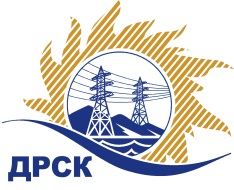 Акционерное Общество«Дальневосточная распределительная сетевая  компания»(АО «ДРСК»)Протокол заседания комиссии по вскрытию конвертов, поступивших на запрос цен г. БлаговещенскСПОСОБ И ПРЕДМЕТ ЗАКУПКИ: Открытый запрос цен на право заключение договора на выполнение работ «Мероприятия по строительству и реконструкции для технологического присоединения потребителей г. Благовещенска и Благовещенского района к сетям 10/0,4 кВ»,   закупка 2104 р. 2.1.1 ГКПЗ 2017 г.ПРИСУТСТВОВАЛИ: члены постоянно действующей Закупочной комиссии АО «ДРСК» 2 уровня   Информация о результатах вскрытия конвертов:В адрес Организатора закупки поступило 2 (две) Заявки на участие в закупке, конверты с которыми были размещены в электронном виде на  сайте Единой электронной торговой площадки (АО «ЕЭТП»), по адресу в сети «Интернет»: https://rushydro.roseltorg.ru.Вскрытие конвертов было осуществлено в электронном сейфе Организатора закупки на ЕЭТП, в сети «Интернет»: https://rushydro.roseltorg.ru автоматически.Дата и время начала процедуры вскрытия конвертов с заявками на участие в закупке: 11:00  (время благовещенское) 14.07.2017 г.Место проведения процедуры вскрытия конвертов с заявками участников: Единая электронная торговая площадка, в сети «Интернет»: https://rushydro.roseltorg.ruВ конвертах обнаружены заявки следующих участников:Ответственный секретарь Закупочной комиссии 2 уровня АО «ДРСК»	                          М.Г. ЕлисееваИсп. Коротаева Т.В.(4162) 397-205№ 542/УКС-В  «14» июля 2017№Наименование участника и его адресЦена заявки на участие в закупке1ООО "ВостокЭнергоСоюз" 
ИНН/КПП 2801169250/280101001 4 718 796.68 руб. без учета НДС5 568 180.08 руб. с учетом НДС2ООО "ЭНЕРГОСТРОЙ" 
ИНН/КПП 2801163836/280101001 4 709 458.58 руб. без учета НДС5 557 161.12 руб. с учетом НДС